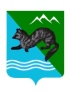                        Р А С П О Р Я Ж Е Н И Е                       АДМИНИСТРАЦИИ СОБОЛЕВСКОГО МУНИЦИПАЛЬНОГО РАЙОНА КАМЧАТСКОГО КРАЯ   27 октября 2022                            с. Соболево                      	    № 731-рОб изменении типа муниципального казенного учреждения культуры «Соболевский  районный историко- краеведческий музей» Соболевского муниципального района Камчатского края с целью создания муниципального бюджетного учреждения культуры «Соболевский  районный историко- краеведческий музей»  Соболевского муниципального района Камчатского края          В соответствии с п. 2 ст. 120 Гражданского кодекса Российской Федерации, Федеральным законам  от 6 октября 2003 года N 131- ФЗ "Об общих принципах организации местного самоуправления в Российской Федерации", Федеральным законом  от 12 января  1996 года N 7-ФЗ "О некоммерческих  организациях", постановлением администрации Соболевского муниципального района от  06.06.2017 №157 «Об утверждении Порядка изменения типа существующего бюджетного или казенного учреждения Соболевского муниципального района Камчатского края в целях создания казенного или бюджетного учреждения Соболевского муниципального района Камчатского края»:       1.Изменить тип муниципального казенного учреждения культуры «Соболевский  районный историко- краеведческий музей»  Соболевского муниципального района Камчатского края (далее - МКУК «Соболевский  районный историко- краеведческий музей») с целью создания муниципального бюджетного учреждения культуры " Соболевский  районный историко- краеведческий музей» Соболевского муниципального района Камчатского края  (далее - Учреждение) с 01.01.2023 года.  2. Возложить осуществление функций и полномочий учредителя Учреждения на администрацию Соболевского муниципального района Камчатского края.3.Установить, что:3.1. Предмет и основные цели деятельности МКУК " Соболевский  районный историко- краеведческий музей " сохраняются у Учреждения.3.2. Имущество, числящееся на балансе МКУК " Соболевский  районный историко- краеведческий музей " , в полном объеме закрепляется за Учреждением.
3.3. Предельная штатная численность работников Учреждения в количестве 3,5 единиц остается без изменения.4. Установить, что Учреждение является правопреемником по всем правам и обязанностям МКУК " Соболевский  районный историко- краеведческий музей ", действующим на дату принятия настоящего распоряжения.5. Утвердить перечень мероприятий по изменению типа МКУК " Соболевский  районный историко- краеведческий музей " с целью создания Учреждения согласно приложению (далее - план мероприятий).6. Администрации Соболевского муниципального района, директору МКУК " Соболевский  районный историко- краеведческий музей " (Чекулаева Т.А. С.Ю) обеспечить своевременное выполнение плана мероприятий.7.Управлению делами администрации Соболевского муниципального района опубликовать настоящее распоряжение в районной газете «Соболевский вестник и разместить на  официальном сайте Соболевского муниципального района в  информационно телекоммуникационной сети Интернет8. Контроль за исполнением настоящего постановления возложить на Управление делами администрации Соболевского муниципального района.
Глава  Соболевского муниципального района                                  В.И. КуркинПриложениек распоряжению администрацииСоболевского муниципального районаот 27.10.2022 №731-р ПЕРЕЧЕНЬ МЕРОПРИЯТИЙ ПО СОЗДАНИЮ МУНИЦИПАЛЬНОГО БЮДЖЕТНОГО УЧРЕЖДЕНИЯ КУЛЬТУРЫ ПУТЕМ ИЗМЕНЕНИЯ ТИПА СУЩЕСТВУЮЩЕГО МУНИЦИПАЛЬНОГО КАЗЕННОГО УЧРЕЖДЕНИЯ КУЛЬТУРЫN п/пНаименование мероприятияСрок выполнения мероприятияОтветственный исполнитель1Подготовка и утверждение изменений в устав МКУК «Соболевский  районный историко- краеведческий музей»до 23.12.2022руководитель учреждения2Осуществление мероприятий, направленных на государственную регистрацию муниципального бюджетного учреждения культуры " Соболевский  районный историко- краеведческий музей "до 29.12.2022руководительучреждения3Направление копий устава и свидетельства о государственной регистрации муниципального бюджетного учреждения  культуры «Соболевский  районный историко- краеведческий музей» в администрацию Соболевского МР, МКУ «Центр обеспечения  деятельности органов местного самоуправления и муниципальных учреждений», комитет по  бюджету  и финансам администрации Соболевского МРв течение 3 рабочих дней с момента государственной регистрации в Межрайонной ИФНС России по Камчатскому краюруководительучреждения4Подготовка и утверждение правовых актов администрации Соболевского муниципального района:- об утверждении перечней объектов недвижимого имущества, подлежащего закреплению на праве оперативного управления за Учреждением;- о закреплении особо ценного движимого муниципального имущества на праве оперативного управления за Учреждениемв срок до 15.01.2023начальник  отдела по  имущественным и земельным отношениям, градостроительству5Уведомление руководителя об изменении типа учрежденияв срок до 01.11.2022управление делами администрации Соболевского МР6Подготовка проекта дополнительного соглашения к трудовому договору с руководителем создаваемого Учрежденияв срок до 25.12.2022управление делами администрации Соболевского МР7Уведомление работников учреждения об изменении типа учрежденияв срок до 01.11.2022руководительучреждения8Заключение дополнительных соглашений к трудовым договорам с работниками созданного Учрежденияв течение 5 дней с момента регистрации Учрежденияруководительучреждения9Представление в комитет по  бюджету  и финансам администрации Соболевского МР сведений по Учреждению для внесения изменений в перечень участников бюджетного процесса в течение 4 рабочих дней с момента государственной регистрации в Межрайонной ИФНС России  по Камчатскому краюМКУ «Центр обеспечения  деятельности органов местного самоуправления и муниципальных учреждений»10Проведение инвентаризации всех активов и обязательств МКУК " Соболевский  районный историко- краеведческий музей "до 01.01.2023руководительучреждения11Заключение Соглашения об организации ведения бухгалтерского учета МБУК " Соболевский  районный историко- краеведческий музей "до 01.01.2023руководительучреждения12Формирование заключительной отчетности МКУК " Соболевский  районный историко- краеведческий музей ". Перевод на План счетов бухгалтерского учета бюджетных учреждений. Составление вступительного баланса бюджетного учреждениядо 01.01.2023МКУ «Центр обеспечения  деятельности органов местного самоуправления и муниципальных учреждений»13Замена печатей и штампов МКУК " Соболевский  районный историко- краеведческий музей "до 15.01.2023руководительучреждения14Закрытие в Управлении Федерального казначейства по Камчатскому краю лицевых счетов для учета операций муниципальных казенных учреждений и открытие лицевых счетов для учета операций муниципальных бюджетных учрежденийдо 15.01.2023руководитель учреждения15Письменное уведомление контрагентов (кредиторов, дебиторов) об изменении типа муниципального казенного учреждения  культуры «Соболевский  районный историко- краеведческий музей», с целью создания муниципального бюджетного учреждения культуры «Соболевский  районный историко- краеведческий музей» подготовка соглашений к гражданско-правовым договорам и муниципальным контрактам, заключенными с иными лицами (сторонами договоров, контрактов)в течение 3 дней с момента регистрации в Межрайонной ИФНС России  по Камчатскому краюруководительучреждения16Внесение изменений в бланки МКУК " Соболевский  районный историко- краеведческий музей " (письма, приказы, общие бланки)в течение 3 дней с момента регистрации в ИФНСруководительучреждения